5ème édition des Rencontres de Recherche en Santé animale (ReSA)Marseille – 10 et 11 décembre 2019Les rencontres de recherche en santé animale et la convention d’affaires internationale BioFIT se tiendront conjointement à MARSEILLE, les 10 et 11 décembre 2019. Ces évènements rassemblent plus de 1 300 acteurs internationaux (de plus de 35 pays) de la santé humaine et animale, tels que :Pharma : Bayer Healthcare | Boehringer Ingelheim | GSK | J&J Innovation | Lilly | Maruho | Merck | MSD | Novo Nordisk | Pfizer | Roche | Sanofi | Sumitomo Dainippon Pharma…Vétérinaire : Bayer Animal Health | Boehringer Ingelheim Animal Health | Ceva Animal Health | MSD Animal Health | Virbac | Zoetis…Biotech et Diag : Evotec | Genfit | LFB | Syngulon | TiGenix | ThromboGenics…TTOs et académiques : Ascenion | CNRS | EMBLEM | Imperial Innovations | INRA | LifeArc | Max Planck Institute | NIH | Princeton University | University of Birmingham…Investisseurs (pre-seed, seed, Series A) : BioSeed Capital | Andera Partners | Fund+ | High-Tech Gründerfonds | Julz Co | Medicxi | MS Ventures | Sofinnova Partners | Truffle Capital | TVM Capital…Vous trouverez la liste des participants >>ici<<.Cette année encore, l’appel à projets du SIMV a fait remonter 11 projets extrêmement intéressants sur la recherche en santé animale, en face à face entre les 9 porteurs de projets et les industriels en santé animale. Les porteurs de projets sont :ITAVICReSA-IRTAUniversity of BrestUniv-ToursINGULADOSAndbiopharmaSATT Linksium (2 projets)VET ALFORT (2 projets)ZOOPOLE DEVELOPPEMENT2 conférences (en anglais) sont planifiées sur la santé animale :10 décembre 16h30-18h00 Intelligence Artificielle« How is Artificial Intelligence based on wearables and sensors a major driver for the future of Animal Health and veterinary sciences? »11 décembre 14h00-15h30 Vaccins à hauts potentiels« Which promises to be delivered by high potential vaccines? »Le programme est disponible en lien.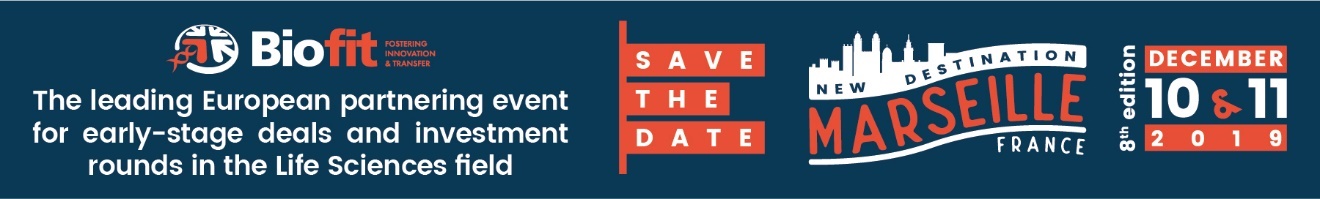 